2017-2018 National Fellowships Letter of Intent   	                      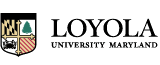 Return to Dr. Andrea Giampetro-Meyer, Interim Director of National Fellowships, nationalfellowships@loyola.edu, Sellinger Hall 408Contact InformationContact InformationNameCampus Mail StopStudent ID #Summer AddressCity, ST, ZIPHome PhoneCell PhoneE-Mail AddressAcademic InformationAcademic InformationMajor/MinorAdvisorGPAClass Year/ Graduate StudentApplication Type (check)Application Type (check)Rhodes                              Marshall                                  Mitchell                           Gates-Cambridge           Rhodes                              Marshall                                  Mitchell                           Gates-Cambridge           Udall                                 Truman                                   Madison                          NSF  Udall                                 Truman                                   Madison                          NSF  Madison                             Goldwater                               Pickering                         DAADMadison                             Goldwater                               Pickering                         DAADOtherOtherFulbright:          ETA            Research/Study            Creative ArtsFulbright:          ETA            Research/Study            Creative ArtsFulbright Country ChoiceFulbright Country ChoiceCountryCountryLanguage ability                    None         Fair         Good             FluentLanguage ability                    None         Fair         Good             FluentThe university where I will study is:The university where I will study is:I am seeking an affiliation with:I am seeking an affiliation with:Summary of Research Proposal or Program of StudySignature/Date